*Revised March 2021		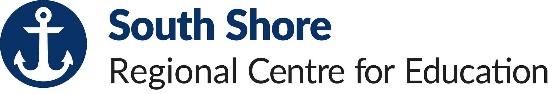 